SammanfattningNyckelordAbstractKey-wordsInnehållsförteckningFigurförteckning (vid behov)Tabellförteckning (vid behov)Förord{Rapporttitel}av{Namn1}{Namn2}{Bild?}Examensarbete TRITA-ITM-EX 2018:XYZKTH Industriell teknik och managementIndustriell ekonomi och organisationSE-100 44  STOCKHOLM{Title}by{Name1}{Name2}{Picture?}Master of Science Thesis TRITA-ITM-EX 2018:XYZKTH Industrial Engineering and ManagementIndustrial ManagementSE-100 44  STOCKHOLM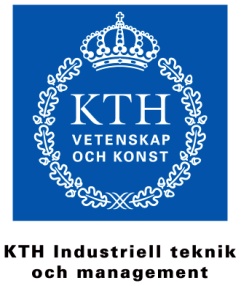 Examensarbete TRITA-ITM-EX 2018:XYZ{Rapporttitel}Examensarbete TRITA-ITM-EX 2018:XYZ{Rapporttitel}{Namn1}{Namn2}{Namn1}{Namn2}Godkänt201X-mån-dagExaminator{Namn}Examinator{Namn}Handledare{Namn}Uppdragsgivare{Namn}Uppdragsgivare{Namn}Kontaktperson{Namn}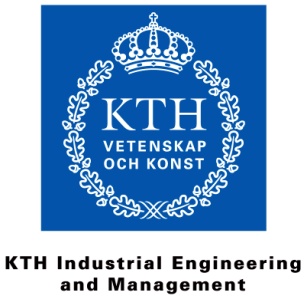 Master of Science Thesis TRITA-ITM-EX 2018:XYZ{Title}Master of Science Thesis TRITA-ITM-EX 2018:XYZ{Title}{Name1}{Name2}{Name1}{Name2}Approved201X-month-dayExaminer{Name}Examiner{Name}Supervisor{Name}Commissioner{Name}Commissioner{Name}Contact person{Name}